FORMULARZ ZGŁOSZENIOWY do projektu „Lelewel dla zawodowców - międzynarodowe staże zawodowe - edycja II”o numerze 2018-1-PL01-KA102-048146 w ramach Akcji 1. w sektorze Kształcenie i Szkolenia Zawodowe w Programie Erasmus+2018realizowanego przez Zespół Szkół Zawodowych Nr 6 im.Joachima Lelewela.Proszę wypełnić Formularz Zgłoszeniowy drukowanymi literami.…………………………………….…….data i podpis kandydata/tkiWyrażam zgodę na wzięcie udziału mojego syna/córki w jakimkolwiek działaniu typu mobilność. *………………………………………….data i podpis rodzica/opiekuna prawnegoPrzetwarzanie danych osobowychWarunkiem przystąpienia do projektu „Lelewel dla zawodowców - międzynarodowe staże zawodowe - edycja II”jest wyrażenie zgody na przetwarzanie danych osobowych w celu jego poprawnej realizacji. Dane osobowe będą przetwarzane tylko i wyłącznie w związku z realizacją projektu oraz wymogów nałożonych na beneficjenta w związku z jego wykonaniem. Dane osobowe będą przetwarzane przez szkołę (w tym cały zespół projektowy oraz osoby wykonujące szkolenia w ramach niniejszego projektu), podmioty krajowe (w szczególności: podmioty prowadzące działalność gospodarczą w branży ubezpieczeniowej, biura podroży), FRSE, Komisję Europejską, a także kraje partnerskie (organizacje pośredniczące – partnerzy zagraniczni, potencjalne firmy przyjmujące).Dane osobowe mogą być również wykorzystywane w celu poprawnego wykonania obowiązków umownych przez beneficjenta tj. potwierdzenia kwalifikowalności wydatków, udzielenia wsparcia, monitoringu, ewaluacji, kontroli, audytu i sprawozdawczości oraz działań informacyjno-promocyjnych w ramach Programu Erasmus+).Dane osobowe będą przetwarzane w okresie od przystąpienia do projektu, do czasu zamknięcia programu Erasmus+. Po tym okresie nastąpi ich usunięcie.Państwa dane będą przetwarzane zgodnie z Rozporządzeniem Parlamentu Europejskiego i Rady (UE) 2016/679 z dnia 27 kwietnia 2016 r. w sprawie ochrony osób fizycznych w związku z przetwarzaniem danych osobowych i w sprawie swobodnego przepływu takich danych oraz uchylenia dyrektywy 95/46/WE (ogólne rozporządzenie o ochronie danych).Podanie danych jest dobrowolne, aczkolwiek odmowa ich podania jest równoznaczna z brakiem możliwości udzielenia wsparcia w ramach projektu.…………………………………….…….data i podpis kandydata/tki………………………………………….data i podpis rodzica/opiekuna *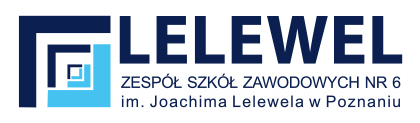 Dane podstawowe kandydata/tkiDane podstawowe kandydata/tkiDane podstawowe kandydata/tkiDane podstawowe kandydata/tkiImięNazwiskoPłeć PESELData urodzenia (dd/mm/rrrr)NarodowośćAdres zamieszkania Adres zamieszkania Adres zamieszkania Adres zamieszkania Ulica:Nr domu:Nr lokalu:Miejscowość:Kod pocztowy:Telefon kontaktowyEmailLiczba ukończonych lat kształcenia zawodowegoRok szkolnyKierunek naukiFormularz preferencji (zgłoszenie preferencji dotyczącej kraju wyjazdu)Formularz preferencji (zgłoszenie preferencji dotyczącej kraju wyjazdu)Formularz preferencji (zgłoszenie preferencji dotyczącej kraju wyjazdu)Formularz preferencji (zgłoszenie preferencji dotyczącej kraju wyjazdu)Kraj pierwszego wyboru**Kraj drugiego wyboru**